Summer Term 2: Week 2  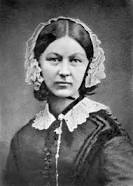 HistorySignificant people in History – Florence Nightingale For the next few weeks we will be researching the lives of significant people in British people as part of our topic learning. We will start with Florence Nightingale. What do you already know about Florence Nightingale? Write anything you know around the question mark below (if you don’t know anything that’s ok too just write that!) 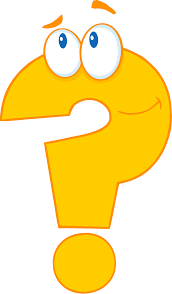 Can you research Florence Nightingale’s life? You can use the power point uploaded onto the website, this link to BBC bitesize https://www.bbc.co.uk/bitesize/topics/zns9nrd/articles/znsct39 , books, the internet or asking an expert! Activity 1 Imagine you are Florence Nightingale during the Crimean War. Can you write a letter home to the British Government telling them all of the problems you are having in the Crimean and ask for the supplies and help you need. Activity 2 How does Florence’s life compare to a nurse in 2020? Can you make a table of similarities and differences between nursing in Victorian times and nursing now? Victorian timesToday